 FICHA DE TRABALHO 6 Sucessões: generalidades, monotonia 
e recorrência. Princípio de indução matemática  NOME: _________________________________________ N.º:______ TURMA: _________ DATA: __________Indique o termo geral de uma sucessão cujos primeiros termos sejam:5, 7, 9, 11, …	d) 16, 8, 4, 2, …0,5; 1; 2; 4;… 	e) 7, 7, 9, 13, …12, 9, 6, 3, …Considere a sucessão (un) de termo geral un = Determine os quatro primeiros termos de (un)Averigue se os números e são termos de (un) e, em caso afirmativo, indique a respetiva ordem.Mostre que un  n ∈ IN .Determine o 3.º e o 10.º termos da sucessão de termo geral:un  	b) vn  	c) wn Nas figuras seguintes estão representados cinco quadrados, divididos em quadrados mais pequenos, pretos e brancos, de igual dimensão.  …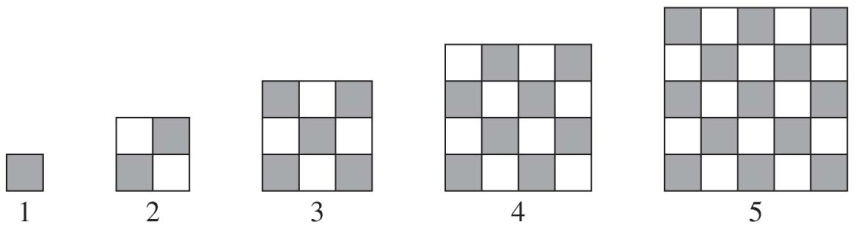 Supondo que o processo de construção dos quadrados maiores se mantém, determine:o número de quadrados brancos de um tabuleiro do jogo de xadrez.o número de quadrados pretos que terá a figura de ordem 10.um termo geral da sucessão, an, do número de quadrados brancos.um termo geral da sucessão, bn, de quadrados pretos.Estude quanto à monotonia as sucessões de termo geral: 	e)  	i)  	f)  	j)  	g)  	h)  	k) Considere os seguintes subconjuntos de números reais:[–3, 5] 	IV. 	] – , 4]]–1, 2] 	V.	[2, 7[ U {9}]2, + [ 	VI.	Para cada subconjunto indique:se é majorado. 	e) 	se tem mínimo.se é minorado. 	f) 	o conjunto dos majorantes.se é limitado. 	g) 	o conjunto dos minorantes.se tem máximo.Mostre que são limitadas as sucessões com os termos gerais seguintes, indicando um majorante e um minorante para cada uma:un =  	c) wn = – 2vn =  	d) zn = Uma sucessão (un) de termos negativos é tal que, para todo o número natural n, –3un < 2Justifique que a sucessão é limitada.Considere a sucessão de termo geral vn = 4 – n2.Mostre que (vn) é monótona e não limitada.Indique, caso exista, o máximo do conjunto dos termos de (vn)Prove, por indução matemática, que são verdadeiras as seguintes propriedades:⩝ n ∈ IN, n3 + 2n é divisível por 3⩝ n ∈ IN, ⩝ n ∈ IN, ⩝ n ∈ IN, ⩝ n ∈ IN 6, ⩝ n ∈ IN, Considere as sucessões (an) e (bn) definidas, por recorrência, por:   e   Determine os seis primeiros termos de cada sucessão.Encontre uma expressão para o termo geral de cada sucessão e prove que esta define de forma equivalente a respetiva sucessão.Defina por recorrência a sucessão (an) cujo termo geral é:an = 2n 	c) an = n2an = 2n 	d) an = 